Проект закона Камчатского края внесенГубернатором Камчатского края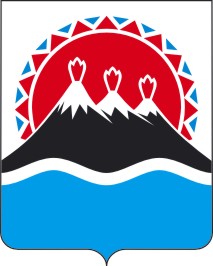 Законкамчатского края
О внесении изменения в статью 10 Закона Камчатского края «Об административных правонарушениях»Принят Законодательным Собранием Камчатского края"___ " _____________________ 2016 годаСтатья 1Внести в часть 1 статьи 10 Закона Камчатского края от 19.12.2008 № 209 «Об административных правонарушениях» (с изменениями от 31.03.2009 № 248, от 26.05.2009 № 265, от 23.06.2009 № 298, № 299, от 29.10.2009 № 338, от 27.04.2010 № 433, от 21.06.2010 № 472, от 16.09.2010 № 494, от 03.12.2010 № 514, № 519, от 14.03.2011 № 570, от 06.04.2011 № 585, от 04.05.2011 № 602, от 31.05.2011 № 613, от 09.09.2011 № 639, от 14.11.2011 № 704, № 707, № 710, от 08.02.2012 № 5, от 29.03.2012 № 32, от 04.06.2012 № 46, от 27.06.2012 № 63, от 31.07.2012 № 89, от 05.10.2012 № 120, 127, 129, от 29.12.2012 № 176, от 27.03.2013 № 232, от 02.07.2013 № 274, от 25.12.2013 № 376, № 381, от 30.05.2014 № 457, от 01.07.2014 № 499, от 23.09.2014 № 521, от 06.11.2014 № 552, от 30.03.2015 № 604, от 08.06.2015 № 618, от 22.06.2015 № 643, от 27.04.2016 № 781) изменение, изложив в следующей редакции:Нарушение правил благоустройства территорий городских округов, поселений, а также межселенных территорий в Камчатском крае, утвержденных органами местного самоуправления городских округов, поселений и муниципальных районов Камчатского края, -влечет наложение административного штрафа на граждан в размере от одной тысячи пятисот до трех тысяч рублей; на должностных лиц - от десяти тысяч до двадцати пяти тысяч рублей; на лиц, осуществляющих предпринимательскую деятельность без образования юридического лица, - от десяти тысяч до двадцати пяти тысяч рублей; на юридических лиц - от двадцати пяти тысяч до пятидесяти тысяч рублей.Статья 2Настоящий Закон вступает в силу через 10 дней после дня его официального опубликования. Губернатор Камчатского края						            В.И. ИлюхинПояснительная запискак проекту закона Камчатского края «О внесении изменения в статью 10 Закона Камчатского края «Об административных правонарушениях»Настоящий законопроект разработан в целях уточнения диспозиции части 1 статьи 10 Закона Камчатского края «Об административных правонарушениях» путем распространения действия указанной нормы Закона на правоотношения, возникающие при выполнении собственниками, владельцами и пользователями земельных участков, расположенных в границах межселенных территорий, правил благоустройства межселенных территорий в границах муниципальных районов Камчатского края.Проект закона Камчатского края «О внесении изменения в статью 10 Закона Камчатского края «Об административных правонарушениях» размещен 17.11.2016 на официальном сайте исполнительных органов государственной власти Камчатского края в сети Интернет для проведения в срок до 28.11.2016 независимой антикоррупционной экспертизы. 	Настоящий законопроект подлежит оценке регулирующего воздействия в соответствии с постановлением Правительства Камчатского края от 06.06.2013 № 233-П «Об утверждении Порядка проведения оценки регулирующего воздействия проектов нормативных правовых актов Камчатского края и экспертизы нормативных правовых актов Камчатского края».Финансово-экономическое обоснованиек проекту закона Камчатского края «О внесении изменения в статью 10 Закона Камчатского края «Об административных правонарушениях»Принятие закона Камчатского края «О внесении изменения в статью 10 Закона Камчатского края «Об административных правонарушениях» не потребует дополнительных расходов из краевого бюджета.Переченьзаконов и иных нормативных правовых актов Камчатского края, подлежащих разработке и принятию в целях реализации закона Камчатского края «О внесении изменения в статью 10 Закона Камчатского края «Об административных правонарушениях», признанию утратившими силу, приостановлению, изменениюПринятие закона Камчатского края «О внесении изменения в статью 10 Закона Камчатского края «Об административных правонарушениях» не потребует признания утратившими силу, приостановления, изменения нормативных правовых актов Камчатского края.Проект постановления Законодательного Собрания Камчатского края внесенГубернатором Камчатского края ЗАКОНОДАТЕЛЬНОЕ СОБРАНИЕ КАМЧАТСКОГО КРАЯП О С Т А Н О В Л Е Н И Е_________________ № ________________________________________              г. Петропавловск-КамчатскийРассмотрев проект закона Камчатского края «О внесении изменения в статью 10 Закона Камчатского края «Об административных правонарушениях», внесенный Губернатором Камчатского края в порядке законодательной инициативы, Законодательное Собрание Камчатского краяПОСТАНОВЛЯЕТ:1. Принять Закон Камчатского «О внесении изменения в статью 10 Закона Камчатского края «Об административных правонарушениях».2. Направить настоящий Закон Губернатору Камчатского края для обнародования.Председатель ЗаконодательногоСобрания Камчатского края					                            В.Ф. РаенкоО Законе Камчатского края «О внесении изменения в статью 10 Закона Камчатского края «Об административных правонарушениях»